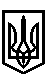 ТРОСТЯНЕЦЬКА СІЛЬСЬКА РАДАСТРИЙСЬКОГО РАЙОНУ ЛЬВІВСЬКОЇ ОБЛАСТІХІV сесія VІІІ скликанняР І Ш Е Н Н Я   06 липня  2021 року                                с. Тростянець			                      ПРОЄКТПро надання дозволу Гудашу М. В. на розробленняпроєкту землеустрою щодо відведення земельної ділянки для ведення індивідуального садівництва в с. Мала ВоляРозглянувши заяву Гудаша М.В. про надання дозволу на розроблення проєкту землеустрою щодо відведення земельної ділянки для ведення індивідуального садівництва в с. Мала Воля, враховуючи висновок постійної комісії сільської ради з питань земельних відносин, будівництва, архітектури, просторового планування, природних ресурсів та екології, відповідно до статей 12, 81, 118, 121, 122  Земельного Кодексу України,  пункту 34 частини першої статті 26 Закону України «Про місцеве самоврядування в Україні»,  сільська радав и р і ш и л а:   1.Надати дозвіл Гудашу Михайлу Васильовичу на розроблення проєкту землеустрою щодо відведення земельної ділянки орієнтовною площею 0,12 га для ведення індивідуального садівництва в с. Мала Воля.               2. Контроль за виконанням рішення покласти на постійну комісію сільської ради з питань земельних відносин, будівництва, архітектури, просторового планування, природних ресурсів та екології  (голова комісії І. Соснило).Сільський голова                                                                                         Михайло ЦИХУЛЯК